Mayo 2024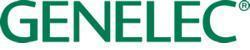 ***PARA PUBLICACIÓN INMEDIATA***Nota de Prensa Genelec lanza subwoofer Smart IP 3440A con PoE en InfoComm 2024Iisalmi, Finlandia, Mayo 2024… Genelec, el líder global en monitores profesionales, ampliará su familia de sistemas activos para instalación Smart IP en InfoComm 2024, con la presentación del 3440A – un nuevo subwoofer PoE realmente pionero. El 3440A se incorpora a la línea Smart IP de modelos para instalación en pared, techo o colgados, para proporcionar soluciones escalables de audio de rango completo, combinando calidad de sonido excepcional y conectividad en red. Con la incorporación del 3340A, la familia Smart IP es ahora aún más flexible y una elección a futuro idónea para integradores e instaladores en todo tipo de aplicaciones.Originalmente lanzada en 2019, la línea Smart IP proporciona características flexibles de alimentación, audio y gestión del sistema a través de un solo cable CAT estándar. Generando audio de calidad de estudio, con una claridad e inteligibilidad superiores, todos los modelos se pueden combinar libremente en red. El rango Smart IP es compatible con flujos de señal Dante y AES67, usando formatos de alimentación en red PoE o PoE+. Además de recibir tanto alimentación como audio sobre IP, el conector RJ45 del 3440A  permite acceder a la configuración por software del sofisticado Smart IP Manager de Genelec. Smart IP Manager permite a los instaladores configurar un número casi ilimitado de habitaciones, zonas, monitores y canales de audio. Incluye organización del sistema, monitoreo del estado y un versátil ecualizador de sala, que incorpora ajustes de la frecuencia de corte del 3440A. Para el control del usuario en el día a día, un creciente rango de drivers y comandos API permiten la fácil integración de los modelos Smart IP con sistemas de automatización y control de otros proveedores.Midiendo tan solo 475 mm x 475 mm x 220 mm y pesando 14,5 Kg, el compacto diseño del 3440A cuenta con un woofer de 165 mm (6,5 in), un eficiente amplificador interno Clase D de 70 W y dos puertos réflex, proporcionando un rendimiento en baja frecuencia limpio y controlado entre 35 y 120 Hz. La tecnología propietaria de la fuente de alimentación interna del 3440A almacena energía para producir un impresionante nivel de presión sonora a corto plazo de 106 dB donde sea necesario. El circuito de ahorro de energía de Genelec Intelligent Signal Sensing (ISS) brinda una mayor eficiencia energética mediante la activación de un modo de bajo consumo si no se detecta audio durante un cierto periodo de tiempo. El diseño activo del 3440A proporciona un rendimiento de audio óptimo y elimina la necesidad de complejos sistemas de amplificadores externos y su cableado. Además del soporte para flujos de audio IP de baja latencia y sin pérdidas, también cuenta con conexión analógica a través de un conector Euroblock que puede ser usada como sistema de redundancia o para habilitar el control IP de una fuente analógica.Disponible en color negro o blanco, el 3440A puede ser discretamente integrado en cualquier ambiente, instalado en el suelo o montado sobre la pared o el techo, a través de un soporte opcional. Diseñado, ensamblado y probado por Genelec en Iisalmi, Finlandia, el 3340A brindará décadas de rendimiento confiable incluso en los entornos más demandantes. Respaldado por la merecida reputación de Genelec en cuanto a soporte técnico, las soluciones Smart IP son una inversión segura a largo plazo para cualquier proyecto de instalación AV.“Con un creciente rango de modelos en esta línea, era claro que agregar un subwoofer PoE haría de la familia Smart IP una solución aún más completa para instalaciones AV premium,” comenta Kati Pajukallio, Genelec AV Business Manager. “Con la combinación de una respuesta en baja frecuencia precisa y limpia y la flexibilidad de conexión en red del 3440A, estamos seguros que la familia Smart IP llegará ahora a un más amplio espectro de integradores e instaladores alrededor del mundo.” Los visitantes 2024 (Las Vegas, 12 a 14 de Junio) están cordialmente invitados a compartir con el equipo de Genelec en #C5034 para ver y escuchar el nuevo 3440A.Para más información por favor visitar www.genelec.com/smart-ip***FIN***Sobre Genelec Desde la fundación de Genelec en 1978, el monitoreo de audio profesional ha sido el núcleo de su negocio. Un compromiso sin parangón en investigación y desarrollo ha dado como resultado un significativo número de productos imprescindibles en la industria del audio y ha posicionado a Genelec como el líder de la industria en monitores activos. 40 años después, los sistemas de monitoreo de Genelec permanecen fieles a la filosofía original, ofreciendo confiabilidad, reproducción de sonido neutral independientemente del tamaño, y la posibilidad de adaptarse a las condiciones acústicas del entorno de escucha. Los clientes de Genelec reciben un soporte de campo primordial, desde la asesoría acústica y la calibración al servicio técnico y extensión de la vida del producto. Comprar un producto Genelec es asegurarse una inversión a largo plazo en monitoreo de audio confiable y espectacular.For press information, please contact:Kiera Leeming, Copper Leaf Media			Howard Jones, GenelecT:	+33 (0)6 84 06 26 42				T:	+44 (0)7825 570085E:	kiera@copperleaf.media			E:	howard.jones@genelec.com